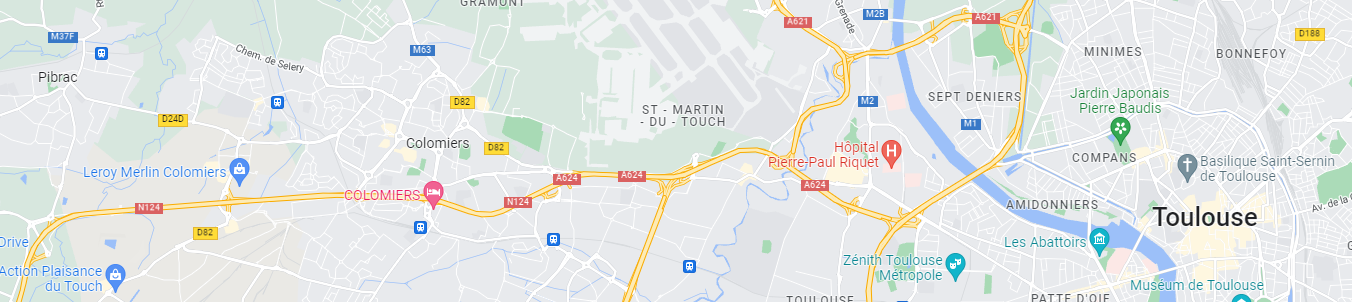 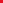 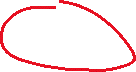 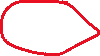 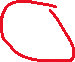 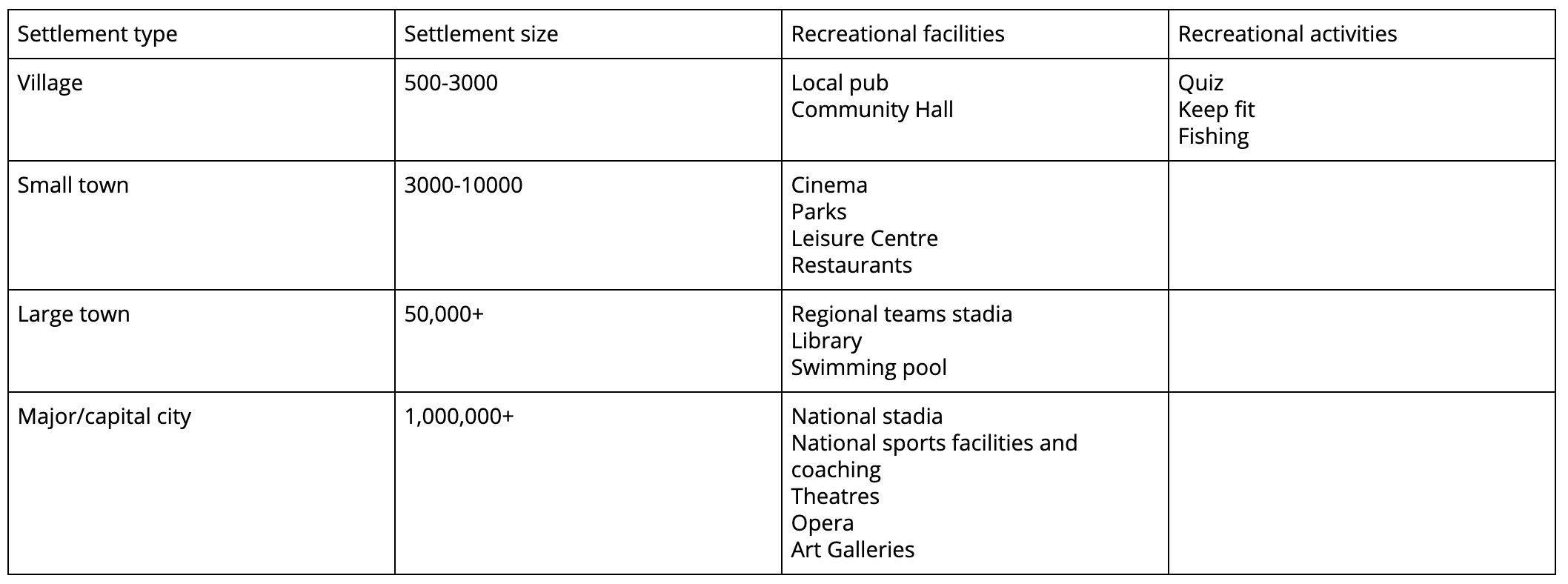 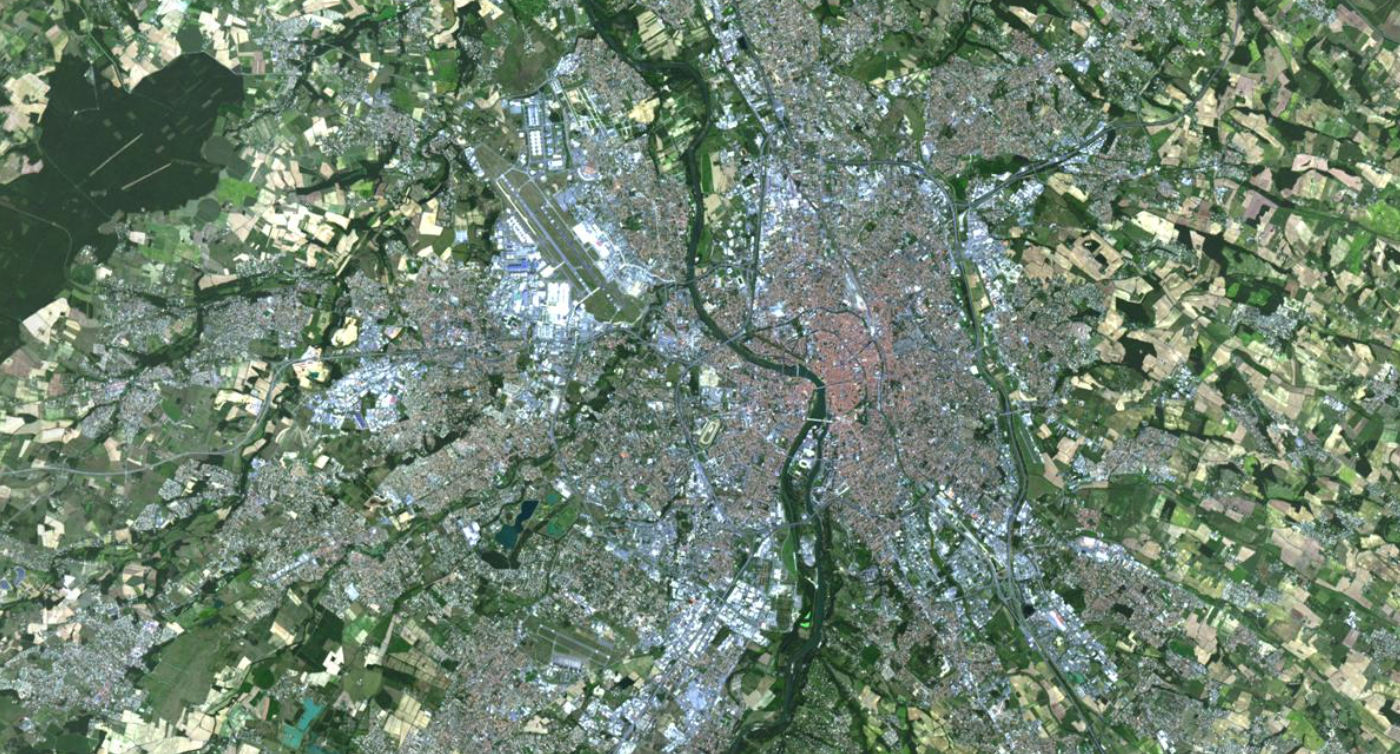 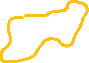 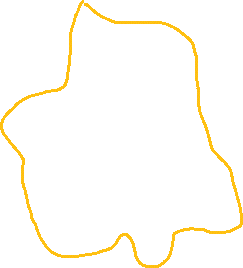 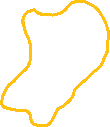 You are going to carry out some research on the CBD of Toulouse. Many of you have been there multiple times and you can use your memories together with Google Street View to complete the research grid below. You are going to stay in the area around Place Capitol and Rue d’ Alsace Lorraine.  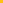 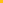 Once your have completed your research, you are going to PEEL answer the 7-mark question below using the mark scheme to guide you. 2c For a named urban area you have studied, describe and explain the characteristics of the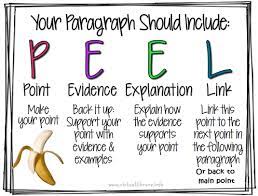 Central Business District (CBD). Name of urban area .......................................... 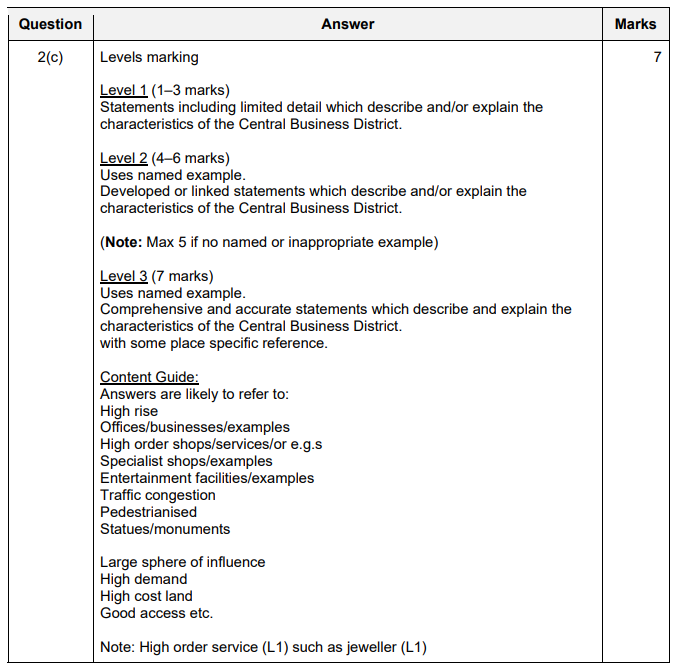 IGCSE Geography – Settlement Service Provision ComparisonUse the hyperlinks below to access data for each of the three towns and fill in the data. Use the hyperlinks below to access data for each of the three towns and fill in the data. Use the hyperlinks below to access data for each of the three towns and fill in the data. Use the hyperlinks below to access data for each of the three towns and fill in the data. Pibrac (Low Order)Colomiers (Middle Order)Toulouse (High Order)PopulationPopulation density /km2Using Google Maps, type in the name of the settlement followed by the name of the following services and make a rough guess of the number in each of the three settlements. The information in ( ) does not need to be typed in. Using Google Maps, type in the name of the settlement followed by the name of the following services and make a rough guess of the number in each of the three settlements. The information in ( ) does not need to be typed in. Using Google Maps, type in the name of the settlement followed by the name of the following services and make a rough guess of the number in each of the three settlements. The information in ( ) does not need to be typed in. Using Google Maps, type in the name of the settlement followed by the name of the following services and make a rough guess of the number in each of the three settlements. The information in ( ) does not need to be typed in. Pibrac (Low Order)Colomiers (Middle Order)Toulouse (High Order) École (education not driving!)GaragePiscine municipalTennisUniversiteSupermarchéCentre commercialMetro (present or future). Fill in the last column of the table below. You will need to use your stylus pen or add a text box. Plotting the Sphere of Influence of Toulouse, Colomiers & PibracHomework – Characteristics of the CBD of ToulouseFactorHeight of buildingsPrice of the land (M2)Example of high order shopsExamples of entertainment facilitiesPublic Transport optionsExamples